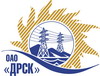 Открытое Акционерное Общество«Дальневосточная распределительная сетевая  компания»		Итоговый протокол по выбору победителягород  Благовещенск, ул. Шевченко, 28Способ и предмет закупки: Закрытый электронный запрос цен закупка 57 - «Выполнение мероприятий по технологическому присоединению заявителей к сетям 0.4-10 кВ на территории СП ЮЭС филиала «ПЭС»Лот 34 – «Выполнение мероприятий по технологическому присоединению заявителей к сетям 0.4-10 кВ на территории СП ЦЭС филиала «ПЭС» Хасанский район пгт. Зарубино, с. Андреевка, с. Безверхово, с. Рисовая падь».Закупка проводится согласно ГКПЗ 2014г. раздела  2.1.1. «Услуги КС»  № 57 лот 34  на основании указания ОАО «ДРСК» от  20.08.2014 г. № 210.Планируемая стоимость закупки в соответствии с ГКПЗ: 	Лот № 34 -  1 872 590,00 руб.  без учета НДС;Форма голосования членов Закупочной комиссии: очно-заочная.ПРИСУТСТВОВАЛИ:	На заседании присутствовали 8 членов Закупочной комиссии 2 уровня. ВОПРОСЫ, ВЫНОСИМЫЕ НА РАССМОТРЕНИЕ ЗАКУПОЧНОЙ КОМИССИИ: О признании закрытого запроса цен лот 34  несостоявшимсяВОПРОС 1 «О признании закрытого запроса цен лот 34  несостоявшимся»ОТМЕТИЛИ:Поскольку на закрытый запрос цен лот 34 – «Выполнение мероприятий по технологическому присоединению заявителей к сетям 0.4-10 кВ на территории СП ЦЭС филиала «ПЭС» Хасанский район пгт. Зарубино, с. Андреевка, с. Безверхово, с. Рисовая падь» не поступило ни одного предложения, предлагается признать закрытый запрос цен по данному лоту несостоявшимся. РЕШИЛИ:Признать закрытый запрос цен  лот 34 – «Выполнение мероприятий по технологическому присоединению заявителей к сетям 0.4-10 кВ на территории СП ЦЭС филиала «ПЭС» Хасанский район пгт. Зарубино, с. Андреевка, с. Безверхово, с. Рисовая падь»  как несостоявшимся в связи с подачей менее двух предложений. В связи с тем, что, по мнению Закупочной комиссии, проведение новой закупки может привести к увеличению числа Участников, провести закупку повторно на условиях, аналогичных условиям проведения первоначальной закупки.№ 582/УКС-ВП«09» сентября 2014 годаОтветственный секретарь Закупочной комиссии: Моторина О.А. _____________________________Технический секретарь Закупочной комиссии: Коротаева Т.В.  _______________________________